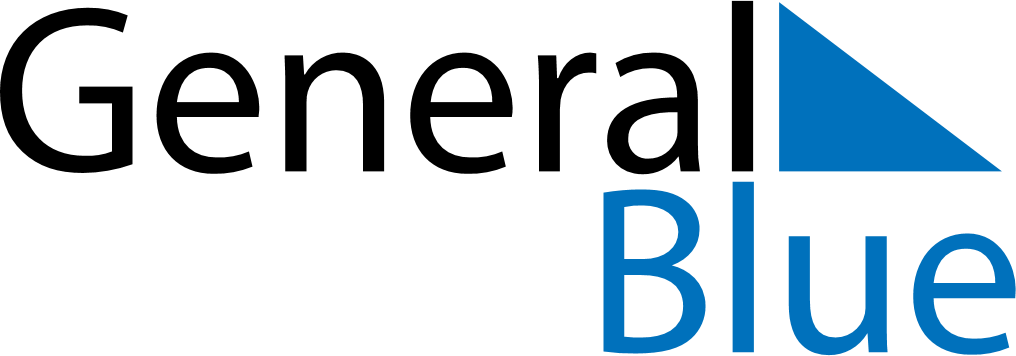 Daily Planner October 23, 2023 - October 29, 2023Daily Planner October 23, 2023 - October 29, 2023Daily Planner October 23, 2023 - October 29, 2023Daily Planner October 23, 2023 - October 29, 2023Daily Planner October 23, 2023 - October 29, 2023Daily Planner October 23, 2023 - October 29, 2023Daily Planner October 23, 2023 - October 29, 2023Daily Planner MondayOct 23TuesdayOct 24WednesdayOct 25ThursdayOct 26FridayOct 27 SaturdayOct 28 SundayOct 29MorningAfternoonEvening